مشخصات دانشجو 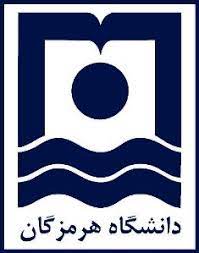 بسمه تعالیکاربرگ تعریف موضوع پایان نامه ( پیشنهاد پژوهشی )تاریخ تصویب:شماره:نام و نام خانوادگی دانشجو :شماره دانشجویی :رشته :نام استاد راهنما : نام استاد راهنمای همکار و درصد همکاری:نام استاد راهنمای همکار و درصد همکاری:نام استاد مشاور : نام استاد مشاور : تعداد واحد پایان نامه : عنوان کامل پایان نامه : فارسی : متنانگلیسی :  textنوع پایان نامه :  کاربردی                              بنیادی                           نظری  شرح مختصر : ( در صورت نیاز ضمیمه شود )------------------------------------------------------------------------------------------------------------------------------------------------------------------------------------------------------------------------------------------------------------------------------------------------------------------------------------کلمات کلیدی : 1-                                                 2-                                               3- نتایج تحقیقات و پایان نامه های دانشجویان و درآمدهای  مالی ناشی از آن متعلق به دانشگاه هرمزگان بوده و هیچ شخصیت حقیقی و حقوقی بدون اجازه دانشگاه حق بهره برداری از آنرا نخواهد داشت . نقل مطالب با ذکر ماخذ بلامانع است . عنوان کامل پایان نامه : فارسی : متنانگلیسی :  textنوع پایان نامه :  کاربردی                              بنیادی                           نظری  شرح مختصر : ( در صورت نیاز ضمیمه شود )------------------------------------------------------------------------------------------------------------------------------------------------------------------------------------------------------------------------------------------------------------------------------------------------------------------------------------کلمات کلیدی : 1-                                                 2-                                               3- نتایج تحقیقات و پایان نامه های دانشجویان و درآمدهای  مالی ناشی از آن متعلق به دانشگاه هرمزگان بوده و هیچ شخصیت حقیقی و حقوقی بدون اجازه دانشگاه حق بهره برداری از آنرا نخواهد داشت . نقل مطالب با ذکر ماخذ بلامانع است . عنوان کامل پایان نامه : فارسی : متنانگلیسی :  textنوع پایان نامه :  کاربردی                              بنیادی                           نظری  شرح مختصر : ( در صورت نیاز ضمیمه شود )------------------------------------------------------------------------------------------------------------------------------------------------------------------------------------------------------------------------------------------------------------------------------------------------------------------------------------کلمات کلیدی : 1-                                                 2-                                               3- نتایج تحقیقات و پایان نامه های دانشجویان و درآمدهای  مالی ناشی از آن متعلق به دانشگاه هرمزگان بوده و هیچ شخصیت حقیقی و حقوقی بدون اجازه دانشگاه حق بهره برداری از آنرا نخواهد داشت . نقل مطالب با ذکر ماخذ بلامانع است . موضوع مورد تایید میباشد و اتمام به موقع پایان نامه در چهارچوب آیین نامه های مصوب دوره های تحصیلات تکمیلی، امکانات موجود در دانشکده و اعتبارات مربوط به خرید اقلام مصرفی جزئی امکان پذیر است .  تاریخ و امضای دانشجو :                                       تاریخ و امضای استاد راهنمای اول : امضای استاد راهنمای دوم :                                             امضای استاد مشاور :موضوع در شورای مورخ --------------- تحصیلات تکمیلی دانشکده مورد تصویب قرار گرفت .تاریخ و امضاء معاون تحصیلات تکمیلی دانشکده : 